Comité intergouvernemental de la propriété intellectuelle relative aux ressources génétiques, aux savoirs traditionnels et au folkloreQuarantième sessionGenève, 17 – 21 juin 2019La protection des expressions culturelles traditionnelles : projets d’articlesDocument établi par le SecrétariatÀ sa trente-neuvième session tenue à Genève du 18 au 22 mars 2019, le Comité intergouvernemental de la propriété intellectuelle relative aux ressources génétiques, aux savoirs traditionnels et au folklore de l’OMPI (ci-après dénommé “comité”) a élaboré, sur la base du document WIPO/GRTKF/IC/39/5, un nouveau texte intitulé “La protection des expressions culturelles traditionnelles : projets d’articles, deuxième version révisée”.  Le comité a décidé que ce texte, tel qu’il se présenterait le 22 mars 2019 à la clôture du point 7 de l’ordre du jour intitulé “Savoirs traditionnels et expressions culturelles traditionnelles”, serait transmis à la quarantième session du comité, conformément au mandat du comité pour l’exercice biennal 2018-2019 et au programme de travail pour 2019 figurant dans le document WO/GA/49/21.Conformément à cette décision, le document intitulé “La protection des expressions culturelles traditionnelles : projets d’articles, deuxième version révisée” est joint en annexe au présent document.Le comité est invité à examiner le document figurant dans l’annexe et à formuler des observations sur ce dernier en vue d’en établir une version révisée.[L’annexe suit]La protection des expressions culturelles traditionnelles :projets d’articlesDeuxième version révisée (22 mars 2019)PRÉAMBULE/INTRODUCTIONPrenant acte de la Déclaration des Nations Unies sur les droits des peuples autochtones, ainsi que des aspirations [des peuples autochtones et] des communautés autochtones et locales [à cet égard];[[Reconnaissant que [les peuples autochtones et] les communautés autochtones et locales ont le droit] Reconnaissant les droits [des peuples autochtones et] et les intérêts des communautés autochtones et locales] de préserver, de contrôler, de protéger et de développer leur propriété intellectuelle sur leur patrimoine culturel, y compris leurs expressions culturelles traditionnelles;]Reconnaissant que la situation [des peuples autochtones et] des communautés autochtones et locales n’est pas la même selon les régions et les pays, et qu’il faut tenir compte de l’importance des particularités nationales ou régionales, ainsi que de la variété des contextes historiques et culturels;Reconnaissant que les expressions culturelles traditionnelles [des peuples autochtones et] des communautés autochtones et locales ont une valeur [intrinsèque], notamment sur les plans social, culturel, spirituel, économique, scientifique, intellectuel, commercial et éducatif;Tenant compte du fait que les expressions culturelles traditionnelles constituent des cadres de création constante et d’une vie intellectuelle et créative distinctive qui revêtent une importance [intrinsèque] pour [les peuples autochtones et] les communautés autochtones et locales;Respectant l’utilisation coutumière continue, le développement, l’échange et la transmission des expressions culturelles traditionnelles par ces communautés, en leur sein et entre elles;Encourageant le respect des expressions culturelles traditionnelles, ainsi que de la dignité, de l’intégrité culturelle et des valeurs spirituelles des détenteurs d’expressions culturelles traditionnelles qui préservent et perpétuent ces expressions;Reconnaissant que la protection des expressions culturelles traditionnelles devrait contribuer à la promotion de la créativité et de l’innovation, ainsi qu’au transfert et à la diffusion des expressions culturelles traditionnelles, dans l’intérêt mutuel des détenteurs et des utilisateurs d’une manière favorable au bien-être socioéconomique et à l’équilibre des droits et des obligations;[Favorisant la liberté intellectuelle et artistique, la recherche ou d’autres pratiques équitables et les échanges culturels [fondés sur des conditions convenues d’un commun accord, y compris le partage juste et équitable des avantages, et subordonnés au consentement libre, préalable et en connaissance de cause, à l’approbation et à la participation des [peuples] autochtones, [des communautés locales et des nations/bénéficiaires];][Veillant à assurer la complémentarité avec les accords internationaux relatifs à la protection et à la sauvegarde des expressions culturelles traditionnelles et ceux relatifs à la propriété intellectuelle;]Reconnaissant et réaffirmant le rôle du système de la propriété intellectuelle dans la promotion de l’innovation et de la créativité, du transfert et de la diffusion des expressions culturelles traditionnelles et du développement économique dans l’intérêt mutuel des parties prenantes, des fournisseurs et des utilisateurs des expressions culturelles traditionnelles;Reconnaissant l’intérêt d’un domaine public dynamique et de l’ensemble des expressions culturelles traditionnelles librement accessibles à tous, [et] qui sont essentielles à la créativité et à l’innovation [ainsi que la nécessité de protéger et de préserver le domaine public];[Reconnaissant la nécessité de créer de nouvelles règles et sanctions relatives à la mise en place de mécanismes efficaces et appropriés d’application des droits en matière d’expressions culturelles traditionnelles, en tenant compte des différences existant au niveau des systèmes juridiques nationaux;][Aucune disposition du présent instrument ne doit être interprétée de façon à diminuer ou à supprimer les droits que [les peuples autochtones ou] les communautés autochtones ou locales ont déjà ou sont susceptibles d’acquérir à l’avenir.][ARTICLE 1UTILISATION DES TERMESAux fins du présent instrument,Expressions culturelles traditionnelles s’entend de toutes les formes sous lesquelles les pratiques et connaissances relatives à la culture traditionnelle sont exprimées, [apparaissent ou sont représentées] [du résultat de l’activité intellectuelle, des données d’expérience ou des observations] par les [peuples] autochtones, les communautés locales et/ou [d’autres bénéficiaires] dans un contexte traditionnel ou à partir d’un contexte traditionnel, qui peuvent être dynamiques et évolutives et inclure les formes orales, les formes musicales, les expressions par le mouvement, les formes d’expression tangibles ou intangibles ou des combinaisons de ces formes.[Domaine public s’entend, aux fins du présent instrument, des éléments tangibles et intangibles qui, de par leur nature même, ne sont pas ou ne peuvent pas être protégés par les droits de propriété intellectuelle reconnus ou des formes connexes de protection prévues dans la législation du pays où ces éléments sont utilisés.  Tel peut, par exemple, être le cas lorsque l’objet de la protection en question ne remplit pas les conditions requises pour bénéficier de la protection au titre de la propriété intellectuelle au niveau national ou, selon le cas, lorsque le délai de la protection accordée antérieurement a expiré.][VarianteDomaine public s’entend du domaine public tel qu’il est défini par la législation nationale.][Accessible au public s’entend [d’un objet de la protection]/[d’expressions culturelles traditionnelles] [ayant perdu [son]/[leur] lien distinctif avec une communauté autochtone et, de ce fait,] [qui est devenu]/[qui sont devenues] des expressions génériques ou courantes, nonobstant le fait que [son]/[leur] origine peut être connue du public.][[“Usage”]/[“Utilisation”] s’entendlorsque l’expression culturelle traditionnelle est incorporée dans un produit :de la fabrication, l’importation, l’offre à la vente, la vente, le stockage ou l’utilisation du produit en dehors de son contexte traditionnel;  oude la possession du produit à des fins d’offre à la vente, de vente ou d’utilisation en dehors de son contexte traditionnel.lorsque l’expression culturelle traditionnelle est incorporée dans un processus :de l’utilisation de ce processus en dehors de son contexte traditionnel;  oude l’accomplissement des actes mentionnés à l’alinéa a) lorsque le produit obtenu est le résultat direct de l’application du processus;  oude l’utilisation de l’expression culturelle traditionnelle pour la recherche-développement menée à des fins lucratives ou commerciales.]][ARTICLE 2OBJECTIFS[Variante 1L’objectif du présent instrument est de fournir une protection effective, équilibrée et adéquate de la propriété intellectuelle contre :les utilisations non autorisées et/ou sans contrepartie des expressions culturelles traditionnelles;  etl’octroi indu de droits de propriété intellectuelle sur des expressions culturelles traditionnelles,[tout en favorisant l’utilisation appropriée des expressions culturelles traditionnelles].][Variante 2L’objectif du présent instrument est de favoriser l’utilisation appropriée et la protection effective, équilibrée et adéquate des expressions culturelles traditionnelles dans le cadre du système de la propriété intellectuelle, conformément à la législation nationale, en reconnaissant les droits des [[peuples] autochtones et des communautés locales] [bénéficiaires].][Variante 3L’objectif du présent instrument est de favoriser l’utilisation appropriée et la protection des expressions culturelles traditionnelles dans le cadre du système de la propriété intellectuelle, conformément à la législation nationale, en respectant les intérêts des peuples autochtones et des communautés autochtones et locales pour :empêcher l’appropriation illicite, l’utilisation abusive et l’utilisation non autorisée de leurs expressions culturelles traditionnelles [tout en tirant le meilleur parti possible du système actuel de propriété intellectuelle];encourager et protéger la création et l’innovation, qu’elles soient ou non commercialisées, en reconnaissant la valeur du domaine public et la nécessité de le protéger, de le préserver et de le renforcer;empêcher la délivrance ou la revendication indue de droits de propriété intellectuelle sur des expressions culturelles traditionnelles;  etpromouvoir l’utilisation appropriée des expressions culturelles traditionnelles aux fins du développement durable, axé sur la communauté, si tel est le souhait des peuples autochtones et des communautés locales.]] [ARTICLE 3CRITÈRES DE PROTECTION/CRITÈRES À REMPLIR[Variante 13.1	Sous réserve de l’article 3.2, la protection est étendue en vertu du présent instrument aux expressions culturelles traditionnelles :a) qui sont créées, générées, reçues ou révélées par les [peuples] autochtones, les communautés locales et/ou [d’autres bénéficiaires] et développées, détenues, utilisées et conservées collectivement par eux [conformément à leurs lois et protocoles coutumiers];b) qui sont liées à l’identité culturelle et sociale et au patrimoine traditionnel des [peuples] autochtones, des communautés locales et/ou [d’autres bénéficiaires] dont ils font partie intégrante;  etc) qui sont transmises entre générations ou de génération en génération, que ce soit ou non de manière consécutive.3.2.  Un État membre/une partie contractante peut, en vertu de sa législation nationale, subordonner la protection à l’existence antérieure des expressions culturelles traditionnelles pour une durée raisonnable déterminée par l’État membre/la partie contractante.][Variante 23.1	La protection devrait être étendue en vertu du présent instrument aux expressions culturelles traditionnelles :a) qui sont créées, générées, reçues ou révélées par les [peuples] autochtones, les communautés locales et/ou [d’autres bénéficiaires] et développées, détenues, utilisées et conservées collectivement par eux [conformément à leurs lois et protocoles coutumiers];b) qui sont liées et distinctement associées à l’identité culturelle et sociale et au patrimoine traditionnel des [peuples] autochtones, des communautés locales et/ou [d’autres bénéficiaires] dont ils font partie intégrante;  etc) qui sont transmises entre générations ou de génération en génération, que ce soit ou non de manière consécutive, pendant une durée qui ne peut être inférieure à cinquante ans ou à cinq générations.]][ARTICLE 4BÉNÉFICIAIRES[Variante 1Les bénéficiaires du présent instrument sont les peuples autochtones, les communautés locales et les autres bénéficiaires déterminés par la législation nationale.][Variante 2Les bénéficiaires de la protection en vertu du présent instrument sont [les peuples autochtones et] les communautés autochtones et locales qui détiennent, expriment, créent, conservent, utilisent et développent des expressions culturelles traditionnelles [protégées].][Variante 3Les bénéficiaires du présent instrument sont les [peuples autochtones], les communautés locales et les autres bénéficiaires [tels que les États [ou les nations]] déterminés par la législation nationale.]][ARTICLE 5ÉTENDUE DE LA [PROTECTION]/[PRÉSERVATION][Variante 15.1	Les [États membres]/[Parties contractantes] [devraient]/[doivent] protéger les intérêts patrimoniaux et moraux des bénéficiaires concernant leurs expressions culturelles traditionnelles [protégées], telles qu’elles sont définies dans le présent [instrument], en tant que de besoin et conformément à la législation nationale, de manière raisonnable et équilibrée.5.2	La protection prévue par le présent instrument ne s’étend pas aux expressions culturelles traditionnelles qui sont largement diffusées ou utilisées en dehors de la communauté des bénéficiaires définis dans le présent [instrument], [depuis un laps de temps raisonnable], dans le domaine public ou protégées par un droit de propriété intellectuelle.][Variante 25.1	Les États membres devraient/doivent protéger les droits et intérêts patrimoniaux et moraux des bénéficiaires sur les expressions culturelles traditionnelles secrètes ou sacrées telles qu’elles sont définies dans le présent instrument, en tant que de besoin et conformément à la législation nationale, et le cas échéant, au droit coutumier.  En particulier, les bénéficiaires jouissent du droit exclusif d’autoriser l’usage de ces expressions culturelles traditionnelles.5.2	Lorsque l’objet continue d’être détenu, conservé et utilisé dans un contexte collectif mais qu’il est mis à la disposition du public sans l’autorisation des bénéficiaires, les États membres devraient/doivent prendre des mesures administratives, législatives ou de politique générale appropriées afin d’offrir une protection contre toute utilisation fausse, fallacieuse ou offensante de ces expressions culturelles traditionnelles, fournir un droit à la paternité et prévoir les usages appropriés de leurs expressions culturelles traditionnelles.  En outre, lorsque ces expressions culturelles traditionnelles ont été mises à la disposition du public sans l’autorisation des bénéficiaires et qu’elles font l’objet d’une exploitation commerciale, les États membres devraient/doivent s’efforcer de favoriser le versement d’une rémunération, le cas échéant.5.3	Lorsque l’objet n’est pas protégé en vertu de l’article 5.1 et 5.2, les États membres devraient/doivent s’efforcer de protéger l’intégrité de l’objet, en concertation avec les bénéficiaires, le cas échéant.][Variante 3Option 15.1	Lorsque l’expression culturelle traditionnelle [protégée] est [sacrée], [secrète] ou [connue seulement] [étroitement liée à] [des peuples autochtones ou] des communautés autochtones ou locales, les États membres devraient/doivent :prendre des mesures juridiques, administratives ou de politique générale, selon que de besoin et conformément à leur législation nationale, pour permettre aux bénéficiaires :i.	de [créer,] préserver, contrôler et développer les expressions culturelles traditionnelles [protégées];ii.	de [dissuader] d’empêcher la divulgation et la fixation non autorisées et d’empêcher l’utilisation illicite des expressions culturelles traditionnelles secrètes [protégées];iii.	[d’autoriser ou d’interdire l’accès à ces expressions culturelles traditionnelles [protégées] et leur usage/[utilisation] sur la base du consentement libre, préalable et en connaissance de cause ou de l’approbation et de la participation et de conditions convenues d’un commun accord;]iv.	d’offrir une protection contre toute utilisation [fausse ou fallacieuse] des expressions culturelles traditionnelles [protégées], qui, en rapport avec des produits ou des services, suggère l’approbation des bénéficiaires ou un lien avec ces derniers;  etv.	de [prévenir] d’interdire toute utilisation ou modification qui déforme ou mutile une expression culturelle traditionnelle [protégée] ou qui diminue autrement son importance culturelle pour le bénéficiaire.encourager les utilisateurs [afin qu’ils] :i.	attribuent les expressions culturelles traditionnelles [protégées] aux bénéficiaires;ii.	fassent leur possible pour conclure un accord avec les bénéficiaires afin d’établir les conditions d’utilisation des expressions culturelles traditionnelles [protégées]];  etiii.	fassent usage des/utilisent les savoirs de façon à respecter les normes et pratiques culturelles des bénéficiaires, ainsi que la nature [inaliénable, indivisible et imprescriptible] des droits moraux associés aux expressions culturelles traditionnelles [protégées].5.2	[Lorsque l’expression culturelle traditionnelle [protégée] est [détenue], [préservée], utilisée [et]/[ou] développée par [des peuples autochtones ou] des communautés autochtones ou locales et est librement accessible [mais n’est ni largement diffusée, [ni sacrée,] [ni secrète,]] les États membres devraient/doivent encourager les utilisateurs à] [prendre des mesures juridiques, administratives ou de politique générale, selon que de besoin et conformément à leur législation nationale [pour]] :a)	identifier les bénéficiaires et les mentionner comme source des expressions culturelles traditionnelles [protégées], sauf décision contraire de ces derniers, ou sauf si les expressions culturelles traditionnelles [protégées] ne peuvent être attribuées à un peuple autochtone ou une communauté locale en particulier[;  et][.]b)	faire leur possible pour conclure un accord avec les bénéficiaires afin d’établir les conditions d’utilisation des expressions culturelles traditionnelles [protégées];c)	[faire usage des/utiliser les savoirs de façon à respecter les normes et pratiques culturelles des bénéficiaires, ainsi que la nature [inaliénable, indivisible et imprescriptible] des droits moraux associés aux expressions culturelles traditionnelles [protégées][;  et][.]]d)	[s’abstenir de toute utilisation [fausse ou fallacieuse] des expressions culturelles traditionnelles [protégées], qui, en rapport avec des produits ou des services, suggère l’approbation des bénéficiaires ou un lien avec ces derniers.]5.3	[Lorsque les expressions culturelles traditionnelles [protégées] sont [publiquement disponibles, largement diffusées [et dans le domaine public]] [ne sont pas couvertes par l’alinéa 1 ou 2], [et]/ou protégées en vertu de la législation nationale, les États membres devraient/doivent encourager les utilisateurs des expressions culturelles traditionnelles [protégées], conformément à la législation nationale, à :a)	attribuer les expressions culturelles traditionnelles [protégées] aux bénéficiaires;b)	faire usage des/utiliser les savoirs de façon à respecter les normes et pratiques culturelles du bénéficiaire, [ainsi que la nature [inaliénable, indivisible et imprescriptible] des droits moraux associés aux expressions culturelles traditionnelles [protégées];c)	[offrir une protection contre toute utilisation [fausse ou fallacieuse] des expressions culturelles traditionnelles, qui, en rapport avec des produits ou des services, suggère l’approbation des bénéficiaires ou un lien avec ces derniers[;]] [et]d)	déposer, le cas échéant, toute redevance d’utilisation dans le fonds constitué par cet État membre.]Option 25.1	Les États membres devraient/doivent protéger les intérêts patrimoniaux et moraux des bénéficiaires concernant leurs expressions culturelles traditionnelles [protégées], telles qu’elles sont définies dans le présent [instrument], en tant que de besoin et conformément à la législation nationale, de manière raisonnable et équilibrée.5.2	La protection prévue par le présent instrument ne s’étend pas aux expressions culturelles traditionnelles qui sont largement diffusées ou utilisées en dehors de la communauté des bénéficiaires définis dans le présent [instrument], [depuis un laps de temps raisonnable], dans le domaine public ou protégées par un droit de propriété intellectuelle.5.3	La protection/préservation dans le cadre du/des présent(s) instrument(s) ne s’étend pas à l’utilisation des expressions culturelles traditionnelles : 1) à des fins d’archivage, d’utilisation par des musées, de préservation, de recherche et d’utilisation en milieu scolaire, et pour des échanges culturels;  et 2) afin de créer des œuvres littéraires, artistiques et de création qui sont inspirées, dérivées ou adaptées des expressions culturelles traditionnelles [protégées], ou empruntées à celles-ci.]][ARTICLE 6ADMINISTRATION DES [DROITS]/[INTÉRÊTS][Variante 16.1	Les [États membres]/[Parties contractantes] peuvent créer ou désigner une autorité compétente, conformément à leur législation nationale, afin d’administrer, en concertation avec les bénéficiaires, le cas échéant, les droits/intérêts prévus par le présent instrument.6.2	[Les coordonnées de toute autorité créée ou désignée selon l’alinéa 1 [devraient]/[doivent] être communiquées au Bureau international de l’Organisation Mondiale de la Propriété Intellectuelle.]][Variante 26.1	Les [États membres]/[Parties contractantes] peuvent créer ou désigner une autorité compétente, conformément à la législation nationale, avec le consentement explicite des/en coopération avec les bénéficiaires, pour administrer les droits/intérêts prévus par le présent [instrument].6.2	[Les coordonnées de l’autorité créée ou désignée en vertu de l’alinéa 1 [devraient]/[doivent] être communiquées au Bureau international de l’Organisation Mondiale de la Propriété Intellectuelle.]]][ARTICLE 7EXCEPTIONS ET LIMITATIONS[Variante 1S’agissant du respect des obligations énoncées dans le présent instrument, les États membres [peuvent, dans des cas particuliers,] [doivent] adopter des exceptions et limitations justifiables nécessaires à la protection de l’intérêt public, à condition que ces exceptions et limitations ne portent pas atteinte de manière injustifiée aux intérêts des bénéficiaires [et au droit coutumier [des peuples autochtones et] des communautés autochtones et locales], ni ne portent indûment préjudice à la mise en œuvre du présent instrument.][Variante 2S’agissant de la mise en œuvre du présent instrument, les États membres [peuvent] [doivent] adopter des exceptions et limitations dans le cadre de leur législation nationale, notamment dans le droit coutumier.1.	Dans la mesure où un acte serait autorisé en vertu de la législation nationale à l’égard des œuvres protégées par le droit d’auteur, des signes et symboles protégés par le droit des marques, ou de l’objet autrement protégé par les lois de propriété intellectuelle, cet acte ne [doit/devrait] pas être interdit par la protection des expressions culturelles traditionnelles.2.	Que cet acte soit déjà autorisé en vertu de l’alinéa 1 ou non, les États membres [doivent/devraient] [peuvent] prévoir des exceptions [, par exemple] pour :a)	l’apprentissage, l’enseignement et la recherche;b)	la préservation, l’exposition, la recherche et la présentation dans les services d’archives, les bibliothèques, les musées ou d’autres institutions culturelles;c)	la création d’une œuvre littéraire, artistique ou de création inspirée de, fondée sur ou empruntée à des expressions culturelles traditionnelles.3.	Un État membre peut prévoir des exceptions et limitations [autres que] [en sus de] celles qui sont autorisées en vertu de l’alinéa 2).4.	Un État membre doit/devrait prévoir des exceptions et limitations en cas d’usage/utilisation/inclusion de manière fortuite d’une expression culturelle traditionnelle [protégée] dans une autre œuvre ou un autre objet, ou dans les cas où l’utilisateur ne savait pas ou n’avait pas de raisons de penser que l’expression culturelle traditionnelle était protégée.][Variante 3S’agissant [du respect des obligations énoncées dans le]/[de la mise en œuvre du] présent instrument, les États membres [peuvent, dans des cas particuliers,] [doivent] adopter des exceptions et limitations, à condition que ces exceptions et limitations ne causent pas un préjudice injustifié aux intérêts légitimes des bénéficiaires, compte tenu des intérêts légitimes des tiers.][Variante 4Exceptions générales7.1	[Les [États membres]/[Parties contractantes] [peuvent]/[devraient]/[doivent] adopter des limitations et des exceptions appropriées, en vertu de la législation nationale [en concertation avec les bénéficiaires] [avec la participation des bénéficiaires] [, à condition que l’utilisation des expressions culturelles traditionnelles [protégées] :a)	[mentionne les bénéficiaires chaque fois que possible;]b)	[ne soit ni offensante ni dégradante pour les bénéficiaires;]c)	[soit compatible avec l’usage/le traitement/la pratique loyal[e];]d)	[ne porte pas atteinte à l’utilisation normale des expressions culturelles traditionnelles par les bénéficiaires;  et]e)	[ne cause aucun préjudice injustifié aux intérêts légitimes des bénéficiaires compte tenu des intérêts légitimes des tiers.]]Variante7.1	[Les [États membres]/[Parties contractantes] [peuvent]/[devraient]/[doivent] adopter des limitations ou des exceptions appropriées en vertu de la législation nationale [, pour autant que [ces limitations ou exceptions] :a)	se limitent à certains cas spéciaux;b)	[ne portent pas [atteinte] à [l’utilisation] normale des expressions culturelles traditionnelles par les bénéficiaires;]c)	[ne causent aucun préjudice injustifié aux intérêts légitimes des bénéficiaires;]d)	[garantissent que [l’utilisation] des expressions culturelles traditionnelles :i.	ne soit ni offensante ni dégradante pour les bénéficiaires;ii.	mentionne les bénéficiaires chaque fois que possible;] etiii.	[soit compatible avec l’usage loyal.]]][Fin de la variante]7.2	[En cas d’appréhension raisonnable portant sur des dommages irréparables en rapport avec des expressions culturelles traditionnelles [sacrées] et [secrètes], les [États membres]/[Parties contractantes] ne [peuvent]/[devraient]/[doivent] pas établir d’exceptions et limitations.]Exceptions particulières7.3	[[Sous réserve des limitations prévues à l’alinéa 1,]/[En outre,] les [États membres]/[Parties contractantes] [peuvent]/[devraient]/[doivent] adopter des limitations ou exceptions appropriées, en vertu de la législation nationale ou, selon le cas, des [détenteurs]/[propriétaires] de l’œuvre originale :a)	[en faveur de l’apprentissage, de l’enseignement et de la recherche, conformément aux protocoles établis au niveau national, sauf à des fins lucratives ou commerciales;]b)	[à des fins de préservation, [exposition], recherche et présentation dans les services d’archives, les bibliothèques, les musées ou d’autres institutions culturelles reconnues par la législation nationale, en faveur du patrimoine culturel non commercial ou à d’autres fins d’intérêt public;]c)	[pour la création d’une œuvre [d’auteur] originale] inspirée de, fondée sur ou empruntée à des expressions culturelles traditionnelles;][La présente disposition ne [devra]/[doit] pas s’appliquer aux expressions culturelles traditionnelles [protégées] décrites à l’article 5.1.]]7.4	[Qu’ils soient déjà autorisés en vertu de l’alinéa 1 ou non, les actes suivants [devraient]/[doivent] être autorisés :a)	[l’utilisation des expressions culturelles traditionnelles dans les institutions culturelles reconnues en vertu de la législation nationale appropriée, les services d’archives, les bibliothèques et les musées, en faveur du patrimoine culturel non commercial ou à d’autres fins d’intérêt public, y compris pour la préservation, [l’exposition], la recherche et la présentation;]b)	la création d’une œuvre [d’auteur] originale inspirée de, fondée sur ou empruntée à des expressions culturelles traditionnelles;]c)	[l’usage/l’utilisation d’une expression culturelle traditionnelle [légalement] dérivée de sources autres que les bénéficiaires;  et]d)	[l’usage/l’utilisation d’une expression culturelle traditionnelle connue [par des moyens licites] en dehors de la communauté des bénéficiaires.]]7.5	[[Sauf en ce qui concerne la protection des expressions culturelles traditionnelles secrètes contre leur divulgation], dans la mesure où un acte serait autorisé en vertu de la législation nationale, pour les œuvres protégées par [des droits de propriété intellectuelle [y compris]]/[le droit d’auteur, ou des signes et symboles protégés par une marque, ou des inventions protégées par des brevets ou des modèles d’utilité et des dessins et modèles protégés par des droits de dessins et modèles industriels, ces actes ne [devraient]/[doivent] par être interdits par la protection des expressions culturelles traditionnelles].]][ARTICLE 8][DURÉE DE LA [PROTECTION]/[PRÉSERVATION][Option 18.1	Les [États membres]/[Parties contractantes] peuvent déterminer la durée appropriée de la protection/des droits relatifs aux expressions culturelles traditionnelles conformément [au présent [instrument]/[[qui peut] [devrait]/[doit] durer aussi longtemps que ces expressions culturelles traditionnelles remplissent les/satisfont aux [critères à remplir pour bénéficier de la protection] selon le présent [instrument], et en concertation avec les bénéficiaires.]]8.2	Les [États membres]/[Parties contractantes] peuvent déterminer que la protection accordée aux expressions culturelles traditionnelles contre toute déformation, mutilation ou autre modification ou contre toute atteinte réalisée dans le but de leur porter préjudice ou de nuire à la réputation ou à l’image des bénéficiaires ou de la région à laquelle elles appartiennent [devrait]/[doit] avoir une durée indéterminée.][Option 28.1	Les [États membres]/[Parties contractantes] protègent l’objet de la protection défini dans le présent [instrument] aussi longtemps que les bénéficiaires de la protection continuent de jouir de l’étendue de la protection visée à l’article 3.][Option 38.1	[Les [États membres]/[Parties contractantes] peuvent déterminer que la durée de la protection des expressions culturelles traditionnelles, en ce qui concerne du moins leurs aspects économiques, [devrait]/[doit] être limitée.]]][ARTICLE 9]FORMALITÉS[Option 19.1	[À titre de principe général,] les [États membres]/[Parties contractantes] ne [devraient]/[doivent] subordonner la protection des expressions culturelles traditionnelles à aucune formalité.][Option 29.1	[Les [États membres]/[Parties contractantes] [peuvent exiger] exigent des formalités pour la protection des expressions culturelles traditionnelles.]9.2	Nonobstant l’alinéa 1, les [États membres]/[Parties contractantes] ne subordonnent la protection des expressions culturelles traditionnelles secrètes à aucune formalité.][ARTICLE 10[SANCTIONS, MOYENS DE RECOURS ET EXERCICE DES [DROITS]/[INTÉRÊTS]][Variante 1Les États membres doivent mettre en place des mesures juridiques ou administratives appropriées, efficaces, dissuasives et proportionnelles, pour remédier aux atteintes aux droits consacrés dans le présent instrument.][Variante 210.1	Les États membres doivent [, en concertation avec les [peuples] autochtones,] mettre en place des mesures juridiques ou administratives accessibles, appropriées, efficaces [, dissuasives] et proportionnelles, pour remédier aux atteintes aux droits consacrés dans le présent instrument.  Les [peuples] autochtones devraient avoir le droit d’engager des procédures pour leur compte afin de faire respecter leurs droits, et ne doivent pas être tenus d’apporter la preuve d’un préjudice économique.10.2	Lorsqu’une atteinte aux droits protégés par le présent instrument est établie conformément à l’article 10.1, les sanctions doivent inclure des mesures civiles et pénales d’application des droits, le cas échéant.  Les moyens de recours peuvent inclure des mesures de justice réparatrice, [comme le rapatriement,] en fonction de la nature et des incidences de l’atteinte.][Variante 3Les États membres devraient s’engager à adopter des mesures juridiques ou administratives appropriées, efficaces et proportionnelles, conformément à leur système juridique, en vue d’assurer l’application du présent instrument.][Variante 4Les États membres/Parties contractantes devraient/doivent prévoir, conformément à la législation nationale, les mesures juridiques, de politique générale ou administratives nécessaires pour prévenir les atteintes commises délibérément ou par négligence aux intérêts bénéficiaires.]][ARTICLE 11][MESURES TRANSITOIRES11.1	Le présent [instrument] [devrait]/[doit] s’appliquer à toutes les expressions culturelles traditionnelles qui, au moment de l’entrée en vigueur de [l’instrument], satisfont aux critères énoncés dans le présent [instrument].[11.2	Option 1 [Les [États membres]/[Parties contractantes] [devraient]/[doivent] protéger les droits acquis par les tiers en vertu de la législation nationale avant l’entrée en vigueur du présent [instrument]].][11.2	Option 2 Les actes à l’égard des expressions culturelles traditionnelles qui ont été entrepris avant l’entrée en vigueur du présent [instrument] et qui ne seraient pas autorisés ou qui seraient régis d’une autre manière par cet [instrument] [[devraient]/[doivent] être mis en conformité avec ledit [instrument] dans un délai raisonnable à compter de son entrée en vigueur, sous réserve de l’alinéa 3]/[[devraient]/[doivent] pouvoir se poursuivre].]11.3	En ce qui concerne les expressions culturelles traditionnelles qui revêtent une importance particulière pour les bénéficiaires et dont le contrôle leur a été retiré, lesdits bénéficiaires [devraient]/[doivent] être habilités à recouvrer ces expressions culturelles traditionnelles.][ARTICLE 12][RELATION AVEC [D’AUTRES] ACCORDS INTERNATIONAUX12.1	Les [États membres]/[Parties contractantes] [devraient]/[doivent] mettre en œuvre le présent [instrument] d’une manière [complémentaire] par rapport aux [autres] arrangements internationaux [existants].][12.2	Aucune disposition du présent instrument ne peut/doit être interprétée de façon à diminuer ou à supprimer les droits que [les peuples autochtones ou] les communautés autochtones ou locales ont déjà ou sont susceptibles d’acquérir à l’avenir], ou les droits des [peuples] autochtones inscrits dans la Déclaration des Nations Unies sur les droits des peuples autochtones.12.3	En cas de conflit de lois, les droits des [peuples] autochtones inscrits dans la déclaration susmentionnée l’emportent et toute interprétation doit s’inspirer des dispositions de ladite déclaration.][ARTICLE 13][TRAITEMENT NATIONALChaque [État membre]/[Partie contractante] [devrait]/[doit] accorder aux bénéficiaires qui sont ressortissants d’autres [États membres]/[Parties contractantes] un traitement non moins favorable que celui qu’[il]/[elle] accorde aux bénéficiaires qui sont ses propres nationaux en ce qui concerne la protection prévue en vertu du présent [instrument].][VARIANTES AUX ARTICLES 8, 9, 10, 11 et 13AUCUNE DISPOSITION][ARTICLE 14][COOPÉRATION TRANSFRONTIÈRELorsque les expressions culturelles traditionnelles [protégées] sont situées sur le territoire de [différents États membres]/[différentes Parties contractantes], [ceux-ci]/[celles-ci] [devraient]/[doivent] collaborer pour traiter les cas d’expressions culturelles traditionnelles [protégées] transfrontières.], avec la participation [des peuples autochtones et] des communautés autochtones et locales concerné[e]s, le cas échéant, en vue de la mise en œuvre du présent [instrument].]ARTICLE 15[RENFORCEMENT DES CAPACITÉS ET SENSIBILISATION15.1	Les [États membres]/[Parties contractantes] [devraient]/[doivent] coopérer aux fins du renforcement des capacités et de la mise en valeur des ressources humaines, notamment celles des bénéficiaires, et du développement des capacités institutionnelles, en vue de la mise en œuvre effective du présent [instrument].15.2	Les [États membres]/[Parties contractantes] [devraient]/[doivent] fournir les ressources nécessaires [aux peuples autochtones et] aux communautés autochtones et locales et agir de manière concertée avec ceux-ci pour mettre au point au sein [des peuples autochtones et] des communautés autochtones et locales des projets de renforcement des capacités axés sur l’élaboration de mécanismes et méthodologies appropriés, tels que de nouveaux matériels électroniques et didactiques culturellement adéquats, et qui ont été conçus avec la participation pleine et effective [des peuples autochtones et] des communautés autochtones et locales et de leurs organisations.15.3	[Dans ce contexte, les [États membres]/[Parties contractantes] [devraient]/[doivent] assurer la pleine participation des bénéficiaires et autres parties prenantes concernées, y compris les organisations non gouvernementales et le secteur privé.]15.4	Les [États membres]/[Parties contractantes] [devraient]/[doivent] prendre des mesures pour faire mieux connaître [l’instrument,] et en particulier informer les utilisateurs et les détenteurs d’expressions culturelles traditionnelles des obligations qui leur incombent en vertu du présent instrument.][Fin de l’annexe et du document]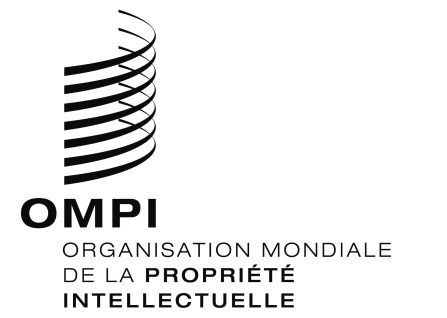 FWIPO/GRTKF/IC/40/5 WIPO/GRTKF/IC/40/5 WIPO/GRTKF/IC/40/5 ORIGINAL : ANGLAIS ORIGINAL : ANGLAIS ORIGINAL : ANGLAIS DATE : 9 avril 2019 DATE : 9 avril 2019 DATE : 9 avril 2019 